17.04.2014  № 1365О временном ограничении движения транспортных средств по проспекту Ивана Яковлева	В соответствии с Федеральным законом от 06.10.2003 №131-ФЗ «Об общих принципах организации местного самоуправления в Российской Федерации», Федеральным законом от 8 ноября 2007 г. № 257-ФЗ "Об автомобильных дорогах и о дорожной деятельности в Российской Федерации и о внесении изменений в отдельные законодательные акты Российской Федерации", в связи с обращением генерального директора ОАО «Чувашавтодор» Д.А. Пулатова от 17.04.2014 № 11/630 ПОСТАНОВЛЯЮ:1. Для выполнения работ по устройству дорожного полотна временно с 06 часов 00 минут 01.05.2014 до 06 часов 00 минут 10.05.2014 ограничить движение транспортных средств, кроме троллейбусов и транспортных средств, задействованных в выполнении работ, по проспекту Ивана Яковлева от пересечения с улицей Пристанционная до пересечения с улицей Привокзальная.Движение транспортных средств организовать в объезд по существующей улично-дорожной сети (улица Федора Гладкова, Базовый проезд, улица Пристанционная).2. Рекомендовать ОГИБДД УМВД России по городу Чебоксары (Теллин А.В.) выполнить пункт 1 данного постановления.3. ОАО «Чувашавтодор» (Пулатов Д.А.) согласовать с ОГИБДД УМВД России по городу Чебоксары (Теллин А.В.) схему расстановки временных дорожных знаков и информационных щитов.4. Муниципальному унитарному предприятию «Чебоксарское  троллейбусное управление» (Каныгин А.В.) обеспечить безопасность работы подвижного состава и сохранность контактной сети троллейбусной линии на участке дороги с ограничением движения согласно пункту 1 данного постановления. 5. Управлению по связям со СМИ и молодежной политики администрации города Чебоксары (А.Е. Жуков) проинформировать население о принятом решении через средства массовой информации.6. Контроль за исполнением настоящего постановления возложить на  заместителя главы администрации города Чебоксары по вопросам ЖКХ Александрова Г.Г.И.о. главы администрации города Чебоксары 						      А.Ю. МаклыгинЧăваш РеспубликиШупашкар хулаАдминистрацийěЙЫШĂНУ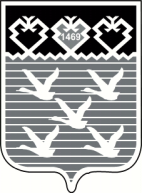 Чувашская РеспубликаАдминистрациягорода ЧебоксарыПОСТАНОВЛЕНИЕ